OMB Number: 0607-0760                                                                                   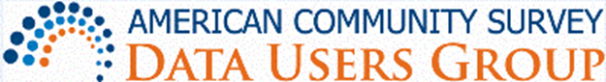 Expiration Date: July 31, 2017				EVALUATION FORM2015 ACS DATA USERS CONFERENCEHyattsville, MD, May 11-13Thank you for attending the 2nd Annual ACS Data Users Conference! Please take a moment to fill out the evaluation form below to help us plan for future ACS conferences. How would you rate the following aspects of the ACS Data Users Conference?What changes, if any, would you suggest for future conferences? What topics would you like to see covered in future conferences?Any other comments or suggestions? Public reporting burden for this collection of information is estimated to average 10 minutes per response, including the time for reviewing instructions, searching existing data sources, gathering and maintaining the data needed, and completing and reviewing the collection of information. Respondents are not required to respond to any information collection unless it displays a valid approval number from the Office of Management and Budget.Send comments regarding this burden estimate or any other aspect of this collection of information, including suggestions for reducing this burden, to: Paperwork Project 0607-0760, U.S. Census Bureau, 4600 Silver Hill Road, Room 8H172F, Washington, DC 20233. You may e-mail comments to Paperwork@census.gov; use Paperwork Project 0607-0760; as the subject. PoorFairGoodVery GoodExcellentConference facilitiesConference organization/staffConference locationLength of sessionsSession topicsQuality of presentationsRoundtable discussions (if applicable)Hotel accommodations (if applicable)